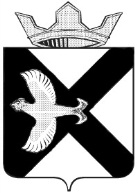 ДУМА МУНИЦИПАЛЬНОГО ОБРАЗОВАНИЯПОСЕЛОК БОРОВСКИЙРЕШЕНИЕ31 августа 2022 г.						                                       № 267рп. БоровскийТюменского муниципального районаВ соответствии с Федеральным законом от 02.03.2007 N 25-ФЗ "О муниципальной службе в Российской Федерации" (в редакции от 15.02.2016), Законом Тюменской области от 05.07.2007 N 10 "О муниципальной службе в Тюменской области" (в редакции от 29.03.2016), Законом Тюменской области от 29.12.2005 N 444 "О местном самоуправлении в Тюменской области" (в редакции от 28.12.2015), Боровская поселковая Дума РЕШИЛА:Внести изменения в решение Боровской поселковой Думы от 29.06.2016 №152 «Об утверждении Положения об оплате труда муниципальных служащих администрации муниципального образования поселок Боровский»:1.1. Приложение 1 к Положению изложить в новой редакции согласно приложению 1 к настоящему решению.2. Настоящее решение вступает в силу с 01.10.2022 года.3. Контроль за исполнением настоящего решения возложить на  постоянную комиссию Думы муниципального образования поселок Боровский по экономическому развитию, бюджету, финансам, налогам, местному самоуправлению и правотворчеству.. Заместитель председателя Думы                                                    Д.П. НовиковПриложение к решению Думымуниципального образованияпоселок Боровскийот 31 08.2022 N 267Размеры должностных  окладов муниципальных служащих администрации муниципального образования поселок БоровскийНаименование должности Должностной оклад (рублей в месяц)Заместитель главы сельского поселения25080Начальник отдела (на правах структурного подразделения)22376Заведующий сектором19672Главный специалист16963Ведущий специалист14259Специалист 1 категории12813